Science Period __________________			Name ____________________Metric Conversion				Date ____________________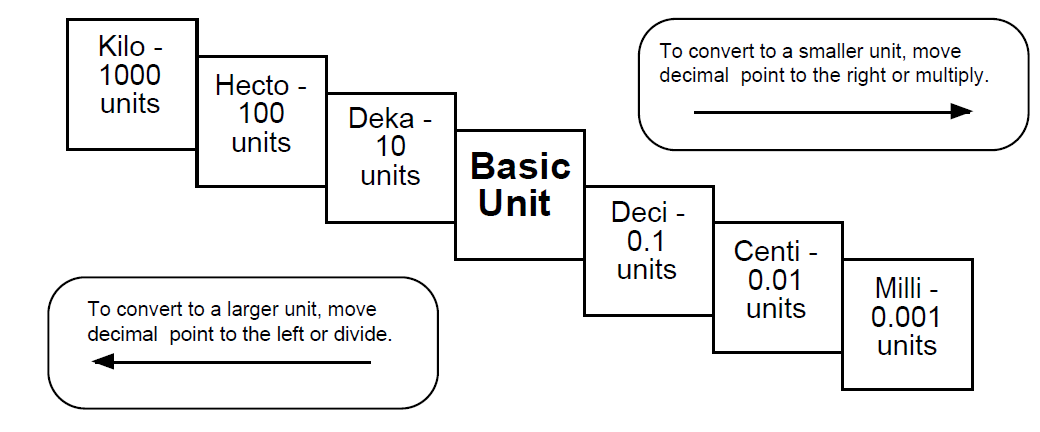 Try these conversions using the ladder method.Part II:  Use a ruler that has metric units to answer the following questions.  You must use METRIC UNITS and label each measurement with the units.Measure the length of this carrot and leaves in centimeters and millimeters.	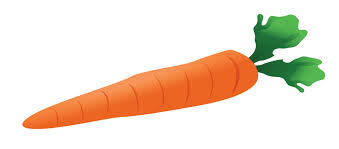 ________  cm  ________  mm  (www.foodandhealth.com)Measure the length, width, and thickness of your agenda to the nearest tenth of a centimeter.	Length = __________    Width = __________     Thickness = __________ Measure the perimeter, distance around the edge, of this sheet of paper in centimeters.			Perimeter = __________    Draw a 76 mm line in the space below. Measure the length of your pen or pencil.  Choose the best metric unit.  _________If a piece of scrap paper is 340 mm long and 25 mm wide, what is its length and width in centimeters?	Length = __________  cm                    Width = __________    cm154 cm  =  ________ m220 mm  =  ________ cm1000 mg =  ________ g1 L = ________ mL109 g =  ________ kg250 m =  ________ km2000 mg =  ________ g5 L  =  ________ mL16 cm =  ________ mm    198 g = ________ kg    480 cm = ________ m    75 ml = ________ L    5.6 kg = ________ g    50 cm = ________ m